提醒的話：1. 請同學詳細填寫，這樣老師較好做統整，學弟妹也較清楚你提供的意見，謝謝！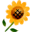 2. 甄選學校、科系請填全名；甄選方式與過程內容書寫不夠請續寫背面。         3. 可直接上輔導處網站https://sites.google.com/a/yphs.tw/yphsc/「甄選入學」區下載本表格，    以電子檔郵寄至yphs316@gmail.com信箱，感謝你！　　　　　              甄選學校甄選學校淡江大學淡江大學淡江大學淡江大學甄選學系甄選學系運輸管理學系運輸管理學系學生學測分數國英數社自總■大學個人申請□科技校院申請入學□軍事校院■大學個人申請□科技校院申請入學□軍事校院■大學個人申請□科技校院申請入學□軍事校院■正取□備取□未錄取■正取□備取□未錄取學測分數101310151260■大學個人申請□科技校院申請入學□軍事校院■大學個人申請□科技校院申請入學□軍事校院■大學個人申請□科技校院申請入學□軍事校院■正取□備取□未錄取■正取□備取□未錄取甄選方式與過程■面試佔(   30 　%)一、形式：（教授：學生）人數=（ 3 ：3　），方式：  1對1問完換下一個教授                         二、題目：1.專業問題2.聊天3.課程了解■備審資料佔(   20  %)   或  □術科實作佔(     %)  或  □筆試佔(     %)■其他佔(  50   %)請註明其他方式，如：小論文學測成績■面試佔(   30 　%)一、形式：（教授：學生）人數=（ 3 ：3　），方式：  1對1問完換下一個教授                         二、題目：1.專業問題2.聊天3.課程了解■備審資料佔(   20  %)   或  □術科實作佔(     %)  或  □筆試佔(     %)■其他佔(  50   %)請註明其他方式，如：小論文學測成績■面試佔(   30 　%)一、形式：（教授：學生）人數=（ 3 ：3　），方式：  1對1問完換下一個教授                         二、題目：1.專業問題2.聊天3.課程了解■備審資料佔(   20  %)   或  □術科實作佔(     %)  或  □筆試佔(     %)■其他佔(  50   %)請註明其他方式，如：小論文學測成績■面試佔(   30 　%)一、形式：（教授：學生）人數=（ 3 ：3　），方式：  1對1問完換下一個教授                         二、題目：1.專業問題2.聊天3.課程了解■備審資料佔(   20  %)   或  □術科實作佔(     %)  或  □筆試佔(     %)■其他佔(  50   %)請註明其他方式，如：小論文學測成績■面試佔(   30 　%)一、形式：（教授：學生）人數=（ 3 ：3　），方式：  1對1問完換下一個教授                         二、題目：1.專業問題2.聊天3.課程了解■備審資料佔(   20  %)   或  □術科實作佔(     %)  或  □筆試佔(     %)■其他佔(  50   %)請註明其他方式，如：小論文學測成績■面試佔(   30 　%)一、形式：（教授：學生）人數=（ 3 ：3　），方式：  1對1問完換下一個教授                         二、題目：1.專業問題2.聊天3.課程了解■備審資料佔(   20  %)   或  □術科實作佔(     %)  或  □筆試佔(     %)■其他佔(  50   %)請註明其他方式，如：小論文學測成績■面試佔(   30 　%)一、形式：（教授：學生）人數=（ 3 ：3　），方式：  1對1問完換下一個教授                         二、題目：1.專業問題2.聊天3.課程了解■備審資料佔(   20  %)   或  □術科實作佔(     %)  或  □筆試佔(     %)■其他佔(  50   %)請註明其他方式，如：小論文學測成績■面試佔(   30 　%)一、形式：（教授：學生）人數=（ 3 ：3　），方式：  1對1問完換下一個教授                         二、題目：1.專業問題2.聊天3.課程了解■備審資料佔(   20  %)   或  □術科實作佔(     %)  或  □筆試佔(     %)■其他佔(  50   %)請註明其他方式，如：小論文學測成績■面試佔(   30 　%)一、形式：（教授：學生）人數=（ 3 ：3　），方式：  1對1問完換下一個教授                         二、題目：1.專業問題2.聊天3.課程了解■備審資料佔(   20  %)   或  □術科實作佔(     %)  或  □筆試佔(     %)■其他佔(  50   %)請註明其他方式，如：小論文學測成績■面試佔(   30 　%)一、形式：（教授：學生）人數=（ 3 ：3　），方式：  1對1問完換下一個教授                         二、題目：1.專業問題2.聊天3.課程了解■備審資料佔(   20  %)   或  □術科實作佔(     %)  或  □筆試佔(     %)■其他佔(  50   %)請註明其他方式，如：小論文學測成績■面試佔(   30 　%)一、形式：（教授：學生）人數=（ 3 ：3　），方式：  1對1問完換下一個教授                         二、題目：1.專業問題2.聊天3.課程了解■備審資料佔(   20  %)   或  □術科實作佔(     %)  或  □筆試佔(     %)■其他佔(  50   %)請註明其他方式，如：小論文學測成績心得與建議◎備審資料製作建議：  提早準備相關資料，與同學互相交流，一起上大學◎整體準備方向與建議：   面試不會太難，展現自信，才會有上的機會◎備審資料製作建議：  提早準備相關資料，與同學互相交流，一起上大學◎整體準備方向與建議：   面試不會太難，展現自信，才會有上的機會◎備審資料製作建議：  提早準備相關資料，與同學互相交流，一起上大學◎整體準備方向與建議：   面試不會太難，展現自信，才會有上的機會◎備審資料製作建議：  提早準備相關資料，與同學互相交流，一起上大學◎整體準備方向與建議：   面試不會太難，展現自信，才會有上的機會◎備審資料製作建議：  提早準備相關資料，與同學互相交流，一起上大學◎整體準備方向與建議：   面試不會太難，展現自信，才會有上的機會◎備審資料製作建議：  提早準備相關資料，與同學互相交流，一起上大學◎整體準備方向與建議：   面試不會太難，展現自信，才會有上的機會◎備審資料製作建議：  提早準備相關資料，與同學互相交流，一起上大學◎整體準備方向與建議：   面試不會太難，展現自信，才會有上的機會◎備審資料製作建議：  提早準備相關資料，與同學互相交流，一起上大學◎整體準備方向與建議：   面試不會太難，展現自信，才會有上的機會◎備審資料製作建議：  提早準備相關資料，與同學互相交流，一起上大學◎整體準備方向與建議：   面試不會太難，展現自信，才會有上的機會◎備審資料製作建議：  提早準備相關資料，與同學互相交流，一起上大學◎整體準備方向與建議：   面試不會太難，展現自信，才會有上的機會◎備審資料製作建議：  提早準備相關資料，與同學互相交流，一起上大學◎整體準備方向與建議：   面試不會太難，展現自信，才會有上的機會E-mail手機